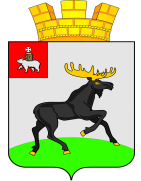 Р А С П О Р Я Ж Е Н И Е      АДМИНИСТРАЦИИ          ЧЕРДЫНСКОГО ГОРОДСКОГО ПОСЕЛЕНИЯ         ПЕРМСКОГО КРАЯВ соответствии со статьями 69.1, 69.2 Бюджетного кодекса Российской Федерации, Федеральным законом от 06.10.2003 № 131-ФЗ «Об общих принципах организации местного самоуправления в Российской Федерации», постановлением администрации Чердынского городского поселения от 27.01.2014 № 10 «Об утверждении Положения о порядке формирования, муниципального задания на оказание муниципальных услуг (выполнение работ) муниципальными учреждениями, находящихся в ведении Чердынского городского поселения»:1. Утвердить муниципальное задание бюджетному учреждению культуры «Чердынская городская детская библиотека» на 2015 год и плановый период                 2016-2017 годы, (приложение 1).2. Администрации Чердынского городского поселения выдать муниципальное задание на оказание муниципальных услуг учреждению, указанному в пункте 1 настоящего распоряжения. 3.  Контроль исполнения настоящего распоряжения оставляю за собой.     Глава администрации                                                                                         А.Л.Брандт                              Приложение 1к распоряжению администрации Чердынского городского поселенияот 26.01.2015 № 6-рУТВЕРЖДАЮГлава администрации Чердынского городского поселения__________________________"____" ____________________ годаМУНИЦИПАЛЬНОЕ ЗАДАНИЕна оказание муниципальных услуг Бюджетным  учреждением культуры  «Чердынская городская детская библиотека»на  2015 год и на плановый период 2016 и 2017 годы1. Наименование муниципальной услуги: Организация библиотечного обслуживания населения. 2. Потребители муниципальной услуги: Население Чердынского городского поселения.3. Показатели, характеризующие объем и (или) качество муниципальной услуги.3.1. Показатели, характеризующие качество муниципальной услуги:3.2 Объем муниципальной услуги (в натуральных показателях):4. Порядок оказания муниципальной услуги4.1. Нормативно-правовые акты, регулирующие порядок оказания муниципальной услуги:Федеральный закон Российской Федерации от 29 декабря 1994года №78-ФЗ «О библиотечном деле»;Закон Пермского края от 05.03.2008г № 205-ПК «О библиотечном деле в Пермском крае»;Решение Думы МО Чердынского городского поселения Пермского края от 26.12.2014г. № 84 «О бюджете Чердынского городского поселения  на 2015год и плановый период 2016-2017 годы»;Распоряжение Администрации Чердынского городского поселения Пермского края от 16.01.2015 № 3-р «Об утверждении стоимости муниципальной услуги в отрасли  культура на 2015 год и плановый период 2016-2017 годы»; Постановление Администрации Чердынского городского поселения Пермского края от 27.01.2014 № 10 «Об утверждении Положения о порядке формирования муниципального задания на оказание муниципальных услуг (выполнение работ) муниципальными учреждениям, находящихся в ведении Чердынского городского поселения».4.2. Порядок информирования потенциальных потребителей оказываемой муниципальной услуги5. Основания для досрочного прекращения исполнения муниципального задания:реорганизация или ликвидации муниципального учреждения.6. Предельные цены (тарифы) на оплату муниципальной услуги в случаях, если законодательством предусмотрено их оказание на платной основе.Муниципальная услуга предоставляется на безвозмездной основе.7. Порядок контроля исполнения муниципального задания:8. Требования к отчетности об исполнении муниципального задания.8.1. Форма отчета об исполнении муниципального задания8.2. Сроки представления отчетов об исполнении муниципального задания: Отчет об исполнении муниципального задания на оказание муниципальных услуг представляется ежеквартально не позднее 15-го числа месяца, следующего за отчетным кварталом, за четвертый квартал - не позднее 20 января года, следующего за отчетным.8.3. Иные требования к отчетности об исполнении муниципального задания.Отчеты об исполнении муниципального задания должны быть предоставлены на бумажном носителе, подписанные директором.9. Иная информация, необходимая для исполнения (контроля за исполнением) муниципального задания: При необходимости учреждение предоставляет отчет о фактических расходах, копии первичных документов, акты выполненных работ и иную информацию, подтверждающую выполнение муниципального задания.Руководитель учреждения     _______________________  _________________________              (подпись)                            (расшифровка)М.П.                                        Дата _____________________Пояснения к плановому объему оказываемых услуг1. Плановый объем оказываемых услуг (в натуральных показателях) на 2015 год:2. Плановый объем оказываемых услуг (в стоимостных показателях) на 2015 год:Наименование показателя ЕЕденица измеренияФФормула расчетаЗначение показателей качества муниципальной услугиЗначение показателей качества муниципальной услугиЗначение показателей качества муниципальной услугиЗначение показателей качества муниципальной услугиЗначение показателей качества муниципальной услугиИсточник информациио значениипоказателяНаименование показателя ЕЕденица измеренияФФормула расчетаотчетныйфинансовый2013год  текущий  финансовый 2014 год    очередной финансовый 2015 год1-й год  планового периода 20162-й годпланового периода 2017  1.Организация библиотечного обслуживания населения         еед.22162220200020002000Статотчеты (форма 6-НК «Сведения о об общедоступной (публичной) библиотеке»), годовой отчет учреждения1.1.читаемостькниговыдача/кол-во пользователей19,118,3181818Статотчеты (форма 6-НК «Сведения о об общедоступной (публичной) библиотеке»), годовой отчет учреждения1.2.Ежегодная обновляемость библиотечного фонда		%кол-во поступлений за год/общее кол-во фонда52,8333годовой отчет учреждения1.3. кол-во документо выдачиеед. экз.4238340698400004000040000годовой отчет учреждения1.4. увеличение количества библиографических записей в электронном каталогееед.51219863110001200013000ежеквартальные отчеты учреждения1.5.увеличение численности участников культурно-досуговых мероприятийчед.48236157549658816299годовой отчет учрежденияНаименование показателя Единица измеренияЗначение показателей объема муниципальной  услуги                    Значение показателей объема муниципальной  услуги                    Значение показателей объема муниципальной  услуги                    Значение показателей объема муниципальной  услуги                    Значение показателей объема муниципальной  услуги                    Источник информации о значениипоказателяНаименование показателя Единица измеренияотчетныйфинансовый 2013год    текущий  финансовый 2014 год    очередной финансовый 2015год1-й год планового периода 2016год 2-й годпланового периода 2017год Источник информации о значениипоказателя1.Организация библиотеч ного обслуживания населения         ед.22162220200020002000Статотчеты (форма 6-НК «Сведения о об общедоступной (публичной) библиотеке»), годовой отчет учреждения№Способ информированияСостав размещаемой (доводимой) информацииЧастота обновления информации12341.Размещение информации в сети Интернет на сайте БУК «ЧГДБ» Афиши мероприятий, реклама услуг, обзорыЕжемесячно2.Размещение информации в районной газете «Северная Звезда» и в информационном бюллетене  «Чердынский вестник» Афиши мероприятий, реклама услуг, обзорыПо потребностиФормы контроляПериодичностьОрганы местного самоуправления, осуществляющие контроль за оказанием муниципальной услуги          1. Предоставление информации о деятельности учрежденияежеквартальноАдминистрации Чердынского городского поселения2.Предоставление отчета о деятельности учрежденияежегодноАдминистрации Чердынского городского поселенияНаименованиепоказателяЕдиницаизмеренияЗначение, утвержденноемуниципальнымзаданиемна отчетный периодФактическое значение заотчетный периодХарактеристика причинотклонения от запланированныхзначенииИсточники информации о фактическом значениипоказателя123456Объемы оказываемой муниципальной услугиОбъемы оказываемой муниципальной услугиОбъемы оказываемой муниципальной услугиОбъемы оказываемой муниципальной услугиОбъемы оказываемой муниципальной услугиОбъемы оказываемой муниципальной услуги1.Организация библиотечного обслуживания населения       НаименованиеуслугЕдиницаизмеренияОбъем услуг  за годОбъем оказания услугОбъем оказания услугОбъем оказания услугОбъем оказания услугНаименованиеуслугЕдиницаизмеренияОбъем услуг  за год1 квартал2 квартал3 квартал4 кварталОрганизация библиотечного обслуживания населения         пользователь2000500500500500Наименование услуг    Единица измеренияНорматив финансовых затрат на единицу  услуг (руб.)  Общая  стоимость муниципальной услуги(тыс.руб.)  стоимость услуг (тыс. руб.)              стоимость услуг (тыс. руб.)              стоимость услуг (тыс. руб.)              стоимость услуг (тыс. руб.)            Наименование услуг    Единица измеренияНорматив финансовых затрат на единицу  услуг (руб.)  Общая  стоимость муниципальной услуги(тыс.руб.)1 квартал 2 квартал 3 квартал 4 кварталОрганизация библиотечно го обслуживания населения         пользователь0,86981739,6400,0450,450,0439,6